ПОСТАНОВЛЕНИЕадминистрации муниципального образования «Мамхегское сельское поселение»от 25.10.2018г. №32                                                                                    а.  Мамхег«Об утверждении Порядка проведения оценки регулирующего воздействия проектов муниципальных нормативных  правовых актов в сфере предпринимательской и инвестиционной деятельности в муниципальном образовании «Мамхегское сельское поселение».В соответствии с Указом Президента Российской Федерации от 07.05.2012г.  № 601 «Об основных направлениях совершенствования системы государственного управления», с Федеральным законом от 02.07.2013г. № 176-ФЗ «О внесении изменений в Федеральный закон «Об общих принципах организации законодательных (представительных) и исполнительных органов государственной власти субъектов Российской Федерации» и статьями 7, 46 Федерального закона 131- ФЗ «Об общих принципах организации местного самоуправления в Российской Федерации" по вопросам оценки регулирующего воздействия проектов нормативных правовых актов и экспертизы нормативных правовых актов», ПОСТАНОВЛЯЮ: 1. Утвердить прилагаемый Порядок  проведения  оценки  регулирующего  воздействия проектов муниципальных нормативных  правовых актов в сфере предпринимательской и инвестиционной деятельности (приложение).    3.  Настоящее постановление опубликовать на официальном сайте администрации муниципального образования «Мамхегское  сельское поселение» в сети интернет и обнародовать в районной газете «Заря».    4. Настоящее постановление вступает в силу с даты его официального опубликования, обнародования.    5. Контроль за выполнением настоящего постановления оставляю за собой..  Глава муниципального образования  «Мамхегское сельское поселение»                                                                         Р.А. Тахумов                                                                          Приложение                                                                                     к постановлению  главы  администрациимуниципального образования «Мамхегское сельское поселение»От 25.10.2018г. №32ПОРЯДОКпроведения оценки регулирующего воздействия проектов  муниципальных                  нормативных правовых актов в сфере предпринимательской и инвестиционнойдеятельности.                                                I. Общие положения 1.1. Настоящий Порядок определяет процедуру проведения оценки регулирующего воздействия (далее - ОРВ) и подготовки заключений по результатам ОРВ проектов муниципальных нормативных правовых актов, затрагивающих вопросы осуществления предпринимательской и инвестиционной деятельности (далее - проект акта), по вопросам:- регулирования инвестиционной деятельности и предоставления мер поддержки субъектам предпринимательской деятельности, а также установления дополнительных обязанностей субъектов предпринимательской деятельности;- осуществления муниципального контроля.1.2. ОРВ проектов акта проводится в целях выявления положений, вводящих избыточные обязанности, запреты и ограничения для субъектов предпринимательской и инвестиционной деятельности или способствующих их введению, а также положений, способствующих возникновению необоснованных расходов субъектов предпринимательской и инвестиционной деятельности и бюджета муниципального образования «Мамхегское сельское поселение»(далее сельского поселения).1.3. Наличие в проекте акта положений, указанных в пункте 1.2 настоящего Порядка, не является препятствием к его принятию.1.4. ОРВ не проводится в отношении проектов муниципальных нормативных правовых актов, разрабатываемых в целях приведения действующих муниципальных нормативных правовых актов в соответствие с законодательством Российской Федерации, в случае если такие проекты не содержат нового правового регулирования в сфере предпринимательской и инвестиционной деятельности.1.5. Процедура проведения ОРВ состоит из следующих этапов:а) разработка проекта акта, проведение публичных консультаций по проекту акта и оформление справки по результатам проведения публичных консультаций по проекту акта;б) подготовка уполномоченным подразделением – отделом экономики Администрации сельского поселения, осуществляющим подготовку проекта акта (далее – уполномоченное подразделение), заключения об ОРВ проекта акта (далее – заключение).Проект акта, справка по результатам публичных консультаций по проекту акта и заключение размещаются на официальном сайте в информационно-телекоммуникационной сети «Интернет.                                          II. Порядок проведения ОРВ 2.1. Проведение ОРВ проекта акта обеспечивается уполномоченным подразделением, на этапе разработки проекта акта.2.2. ОРВ проводится в целях определения:а) наличия в проекте акта положений, регулирующих вопросы, указанные в пункте 1.1 настоящего Порядка;б) наличия в проекте акта положений, которыми изменяются:- содержание прав и обязанностей субъектов предпринимательской и инвестиционной деятельности;- содержание или порядок реализации полномочий  сельского поселения в отношениях с субъектами предпринимательской и инвестиционной деятельности;в) последствий нового правового регулирования в части прав и обязанностей субъектов предпринимательской и инвестиционной деятельности, влекущих:-  невозможность исполнения субъектами предпринимательской и инвестиционной деятельности возложенных на них обязанностей вследствие противоречий или пробелов в законодательстве, отсутствия необходимых организационных или технических условий у сельского поселения. - возникновение у субъектов предпринимательской и инвестиционной деятельности дополнительных расходов при осуществлении предпринимательской и инвестиционной деятельности;- возникновение дополнительных расходов бюджета сельского поселения связанных с созданием необходимых правовых, организационных и информационных условий применения проекта акта сельского поселения 2.3. ОРВ проводится в целях выявления положений, указанных в пункте 1.2 настоящего Порядка. При проведении ОРВ устанавливаются:- проблема, на решение которой направлено новое правовое регулирование в части прав и обязанностей субъектов предпринимательской и инвестиционной деятельности, ее влияние на достижение целей предусмотренного проектом акта правового регулирования, а также возможность ее решения иными правовыми, информационными или организационными средствами. При этом принимаются во внимание сведения о существующем опыте решения данной или аналогичной проблемы правовыми, информационными или организационными средствами в Российской Федерации;- основные группы участников общественных отношений, интересы которых будут затронуты новым правовым регулированием в части прав и обязанностей субъектов предпринимательской и инвестиционной деятельности, их предполагаемые издержки и выгоды от предусмотренного проектом акта правового регулирования;- риски не достижения целей правового регулирования, а также возможные негативные последствия от введения правового регулирования для экономического развития сельского поселения в целом или отдельных видов экономической деятельности, конкуренции, рынков товаров и услуг, в том числе развития субъектов предпринимательства в сельском поселении. -  расходы бюджета сельского поселения связанные с созданием необходимых правовых, организационных и информационных условий для применения проекта акта сельского поселения, а также для его соблюдения субъектами предпринимательской и инвестиционной деятельности, в том числе расходы организаций, осуществляющих предпринимательскую и инвестиционную деятельность, собственником имущества которых является  сельское поселение.2.4. При проведении ОРВ в целях учета мнения субъектов предпринимательской и инвестиционной деятельности уполномоченным подразделением проводятся публичные консультации с участием объединений предпринимателей, научно-экспертных организаций. Публичные консультации должны быть завершены не ранее 10 дней и не позднее 30 дней с даты размещения проекта акта на сайте информационно – телекоммуникационной сети «Интернет». Публичные консультации по проекту акта или отдельным его положениям, содержащим сведения, составляющие государственную тайну, или сведения конфиденциального характера, не проводятся.2.5. В целях проведения публичных консультаций уполномоченное подразделение размещает на сайте информационно – телекоммуникационной  сети «Интернет»  уведомление о проведении публичных консультаций, к которому прилагаются проект акта, в отношении которого проводится ОРВ, пояснительная записка к нему, а также перечень вопросов по проекту акта, обсуждаемых в ходе публичных консультаций. В уведомлении должны быть указаны срок проведения публичных консультаций, а также способ направления участниками публичных консультаций своего мнения по вопросам, обсуждаемым в ходе публичных консультаций.Публичные консультации могут также проводиться посредством обсуждения проекта акта с участием объединений предпринимателей, научно-экспертных организаций в постоянно действующих или специально создаваемых в этих целях консультативных органах, рабочих группах в соответствии с положениями об этих органах (рабочих группах); в виде неформальных (кратких) переговоров с представителями заинтересованных сторон, путем анкетирования, целевой рассылки опросных листов и иными способами.2.6. Результаты публичных консультаций оформляются в форме справки. К справке прилагается обзор полученных в результате публичных консультаций комментариев, предложений и замечаний к проекту акта. В справке указываются участники, с которыми были проведены консультации, основные результаты консультаций, включая предложения о возможных выгодах и затратах предлагаемого варианта достижения поставленной цели, об альтернативных способах решения проблемы и оценке их последствий.Справка о результатах публичных консультаций подписывается главой сельского поселения, и в течение 2 рабочих дней со дня подписания размещается уполномоченным подразделением на сайте в сети «Интернет».2.7. В заключении об ОРВ проекта акта, составляемом по результатам ОРВ, делается вывод об отсутствии или наличии в проекте акта положений, указанных в пункте 1.2 настоящего Порядка.В случае выявления в проекте акта положений, указанных в пункте 1.2 настоящего Порядка, в заключении об ОРВ проекта акта должны содержаться иные возможные варианты достижения поставленных целей, предполагающие применение иных правовых, информационных или организационных средств для решения поставленной проблемы, а также выводы об эффективности предлагаемого варианта решения проблемы.2.8. Заключение об ОРВ проекта акта оформляется по форме согласно приложению к настоящему Порядку.2.9. Заключение об ОРВ проекта акта с проектом акта направляется на согласование в прокуратуру Шогеновского района, администрации отвечающее за организационное обеспечение ОРВ проектов актов, контроль качества исполнения уполномоченным подразделением процедур ОРВ проектов актов (далее – ответственное подразделение).2.10. Заключение об ОРВ проекта акта подлежит размещению на сайте в сети «Интернет» не позднее двух рабочих дней с даты его подписания.III. Порядок рассмотрения заключения об ОРВ проекта акта ответственным подразделением.3.1. Ответственное подразделение проводит экспертизу заключения об ОРВ проекта акта, осуществляет контроль качества исполнения уполномоченным подразделением процедур ОРВ проекта акта в срок, не превышающий 5 рабочих дней с даты поступления заключения об ОРВ проекта акта с проектом акта.3.2. По результатам рассмотрения заключения об ОРВ проекта акта при отсутствии замечаний к заключению об ОРВ проекта акта ответственное подразделение согласовывает его. Согласование заключения об ОРВ проекта акта осуществляется путем визирования руководителем ответственного подразделения заключения об ОРВ проекта акта.При выявлении замечаний к заключению об ОРВ проекта акта ответственное подразделение направляет в уполномоченное подразделение соответствующую информацию и возвращает заключение об ОРВ проекта акта с проектом акта для устранения замечаний.3.3. Уполномоченное подразделение после получения отказа в согласовании заключения об ОРВ проекта акта устраняет выявленные замечания и повторно направляет заключение об ОРВ проекта акта с проектом акта в ответственное подразделение.3.4. При наличии разногласий между ответственным подразделением и уполномоченным подразделением по заключению об ОРВ проекта акта уполномоченное подразделение обеспечивает согласование заключения об ОРВ, в том числе путем проведения согласительного совещания.Приложениек Порядку проведения оценкирегулирующего воздействия проектовмуниципальных нормативных правовых актов                                                                                                                      в    сфере предпринимательской                                                                                                                  и инвестиционной деятельности Заключениеоб оценке регулирующего воздействия проектамуниципального нормативного правового актав сфере предпринимательской                                                          и инвестиционной деятельности 1. Общие сведения_____________________(Структурное подразделение) - разработчик проекта муниципального нормативного правового акта, затрагивающего вопросы осуществления предпринимательской и инвестиционной деятельности (далее - проект акта):Наименование проекта акта: ________________________________________________Стадия: __________________________________________________________________(первичная разработка, внесение поправок)2. Описание существующей проблемыПричины государственного вмешательства:_________________________________________________________________________Негативные эффекты, связанные с существованием рассматриваемойпроблемы: _______________________________________________________________Основные группы субъектов предпринимательской и инвестиционной деятельности, интересы которых затронуты существующей проблемой: _____________________________________________________________________________Риски и предполагаемые последствия, связанные с сохранением текущего положения: ___________________________________________________________________Обоснование неэффективности существующего регулирования: ___________________________________________________________________________________________3. Цели правового регулированияОсновные цели правового регулирования: ____________________________________4. Возможные варианты достижения поставленных целейНевмешательство:_________________________________________________________Совершенствование применения существующего регулирования:_________________Прямое государственное регулирование (форма): ______________________________5. Публичные консультацииСтороны, принявшие участие в проведении публичных консультаций: _____________________________________________________________________________________Основные результаты консультаций: _________________________________________6. Рекомендуемый вариант достижения поставленных целейОписание выбранного варианта достижения поставленных целей: _________________________________________________________________________________________Обоснование соответствия масштаба правового регулирования масштабу существующей проблемы: ________________________________________________________________________________________________________________________________________________________________________________________________________________Описание обязанностей, которые предполагается возложить на субъекты предпринимательской и инвестиционной деятельности предлагаемым правовым регулированием, и (или) описание предполагаемых изменений в содержании существующих обязанностей указанных субъектов: _________________________________с выводами о наличии либо отсутствии избыточных обязанностей, запретов и ограничений для субъектов предпринимательской и инвестиционной деятельности или способствующих их введению.Оценка расходов бюджета сельского поселения на организацию  исполнения и исполнение полномочий, необходимых для реализации предлагаемого правового регулирования:_______________________________ с выводами о наличии либо отсутствии положений, способствующих возникновению необоснованных расходов бюджета сельского поселения Оценка изменений расходов субъектов предпринимательской и инвестиционной деятельности на осуществление такой деятельности, связанных с необходимостью соблюдать обязанности, возлагаемые на них или изменяемыепредлагаемым правовым регулированием: ____________________________________, с выводами о наличии либо отсутствии положений, способствующих возникновению необоснованных расходов субъектов предпринимательской и инвестиционной деятельности.Ожидаемые выгоды от реализации выбранного варианта достижения поставленных целей: _______________________________________________________________________Необходимые меры, позволяющие максимизировать позитивные или минимизировать негативные последствия применения варианта достижения поставленных целей: _______________________________________________________________________Оценка рисков невозможности решения проблемы предложенным способом, рисков непредвиденных негативных последствий: ________________________________________Иные сведения: ___________________________________________________________7. Реализация выбранного варианта достижения поставленных целей и последующий мониторингОрганизационные вопросы практического применения выбранного варианта достижения поставленных целей: ________________________________________________Система мониторинга: _____________________________________________________Вопросы осуществления последующей оценки эффективности: __________________8. Информация об исполнителях:_________________________________________________________________________(Ф.И.О., телефон, адрес электронной почты исполнителя заключенияоб оценке регулирующего воздействия проекта акта)____________________________ __________________ _______________ __________РЕСПУБЛИКА АДЫГЕЯАдминистрацияМуниципального образования  «Мамхегское сельское поселение»385440, а. Мамхег,,ул. Советская,54а.88-777-3-9-22-34АДЫГЭ РЕСПУБЛИКМуниципальнэ образованиеу«Мамхыгъэ чъыпIэ кой»иадминистрацие385440, къ. Мамхэгъ,ур. Советскэм, 54а.88-777-3-9-22-34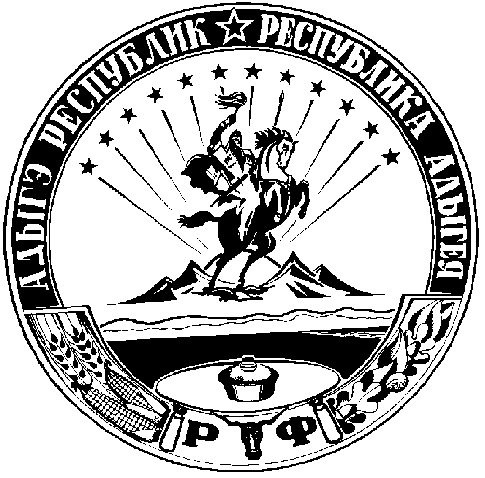 